Занятие - игра для воспитанников младшего дошкольного возраста по ознакомлению с ПДД “Светофор ”.
Программное содержание:Продолжать знакомить воспитанников с правилами дорожного движения.Уточнить знания детей о движении транспорта и пешеходов; о роли светофора на дорогах. Закрепить навыки правильного выполнения артикуляционных упражнений. Упражнять в правильном употреблении существительных в разговорной речи.Учить логически  мыслить, развивать наблюдательность, внимание, быстроту реакции. Воспитывать выразительность речи. 

Оборудование: Светофор  (круги  красного, желтого и зелёного цвета, лошадка, автобус, машина). Загадки игра “Собери машину из частей. Красные,  желтые, зелёные; геометрические фигуры: круг, квадрат, прямоугольник. ХОД: Воспитатель заводит детей в группу, сегодня пришли гости. Поздоровайтесь, пожалуйста,  с ними.
Дети посмотрите, какой у нас здесь беспорядок. Как некрасиво гости пришли, а кто-то разбросал все круги по ковру. Давайте наведем порядок, разложим круги каждого цвета в свою корзинку (По ходу воспитатель уточняет цвета).Игра « Наведем порядок» 
Воспитатель предлагает детям присесть на стульчики,
 В-ль: И все - таки  кто же это так поступил.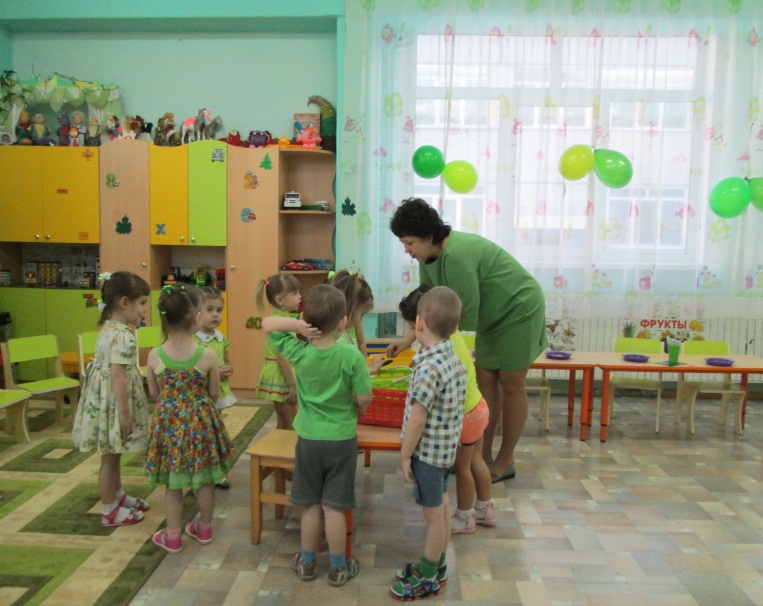 Стук в дверь: Появляется светофор.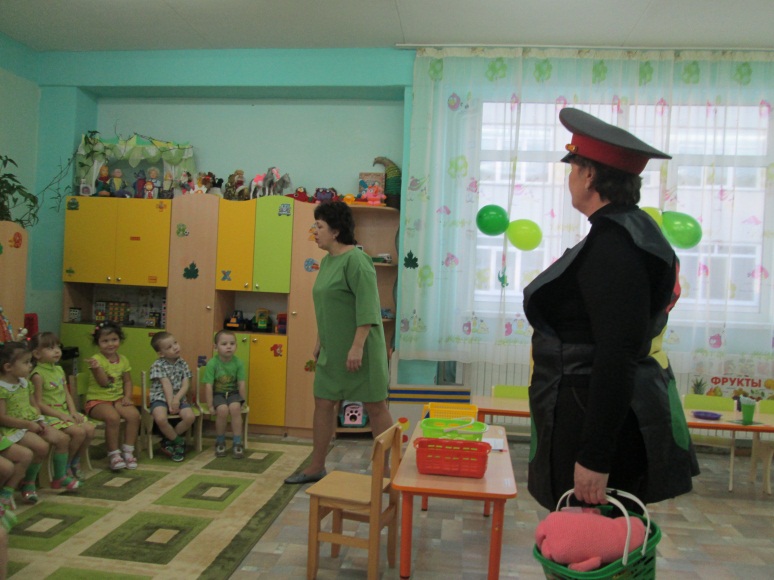 Светофор:  Здравствуйте ребята, это я потерял свои глазки спасибо вам, что вы их собрали. Вы меня узнали? Кто я? Правильно Светофор. Воспитатель: Ребята, а где вы видели светофор? А зачем нам нужен светофор?
(Воспитатель обобщает ответы детей.)Светофор следит, чтобы на улицах города был порядок  и  все соблюдали правила дорожного движения и не нарушали их. И сегодня светофор приглашает вас по путешествовать по  городу.  А на чём  можно отправиться путешествовать по городу? Вот вы сейчас отгадаете загадки светофора, тогда  узнаете.Светофор: Все готовы отгадывать мои загадки. Тогда я начинаю, слушайте:
 Быстрее ветра я скачу,
''Цок-цок'' – копытами стучу,
Садись на спину – прокачу!

лошадка
Покажите, пожалуйста, как лошадка скачет. 
Артикуляционное упражнение “Лошадка”
 Правильно слушай следующую загадку.
что за чудо – длинный дом! 
Людей так много в нем. 
Носит обувь из резины, 
заправляется  бензином.
Автобус  Светофор: показывает автобус, ой дети, а у автобуса  спустилось колесо, поможем его накачать.
Артикуляционное упражнение “Насос” 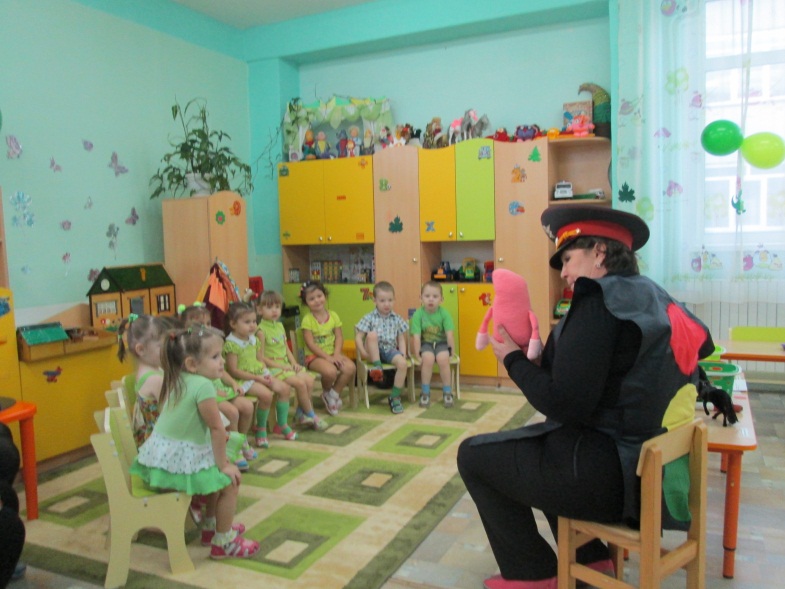 
Я бываю разная,
Чёрная и красная,
Легковая, грузовая,
Кто же я такая? (машина)

Покажите, как у машины мотор заводится.
Артикуляционное упражнение “Заведи мотор”Светофор: Значит, мы отправимся путешествовать по городу на машине. А где мы их возьмем?Воспитатель.   А вот мы тебе сейчас покажем.  Дети подойдите все ко мне  (воспитатель выкладывает на доске машину. Уточняя, что он делает) Смотри светофор сейчас дети сами такие машины выложат на столе.Вот теперь в дорогу отправляться можно.По вешать на грудь детям машины.Воспитатель, кто управляет машиной (Шофер, водитель)Но прежде чем отправиться нужно, вспомнить правила.: 
- Где ездят машины?  (по дороге)- Что делает машины на красный сигнал? (стоят)

- Что нужно делать на желтый цвет? (приготовиться и ждать)
- На какой цвет светофора  автомобили могут ехать? (зеленый)
воспитатель: Светофор  - командуй Светофор  Внимание! Горит красный свет – можно ехатьДети нетЗагорелся желтый.   Дети нет.  Заводи моторы.Загорелся  зеленый. Отправляемся в путь под песенку « Мы едем, едем…» Уходят из группы.Детский сад № 21Воспитатели :  2 младшая группа №2                        									  Л.И. Федорова                        									 Т.А. Марьясова